SUBMITTAL FORMAT:COMMENTSRight of Way Acceptable DataThe right of way tool requires a closed polygon (complex shape) to accurately analyze the impacts to parcels.  Ideally, this should be represented by a single or few large polygons/complex shapes that depict the boundary for each type of right of way, control of access or easement encountered per Project/Alternative/Section.  It is important that the boundaries of the ROW are based on NC OneMap’s official statewide parcel data layer.  The tool uses the statewide parcel data to make ROW impact area and valuation estimations. If multiple small polygons are provided there is a higher potential for differences between the boundaries of the delivered polygon and the source parcels.  Calculation errors could arise if close attention is not paid to the location of the boundaries of the proposed ROW in relation to parcel boundaries during design due to over or underestimation of impact areas. 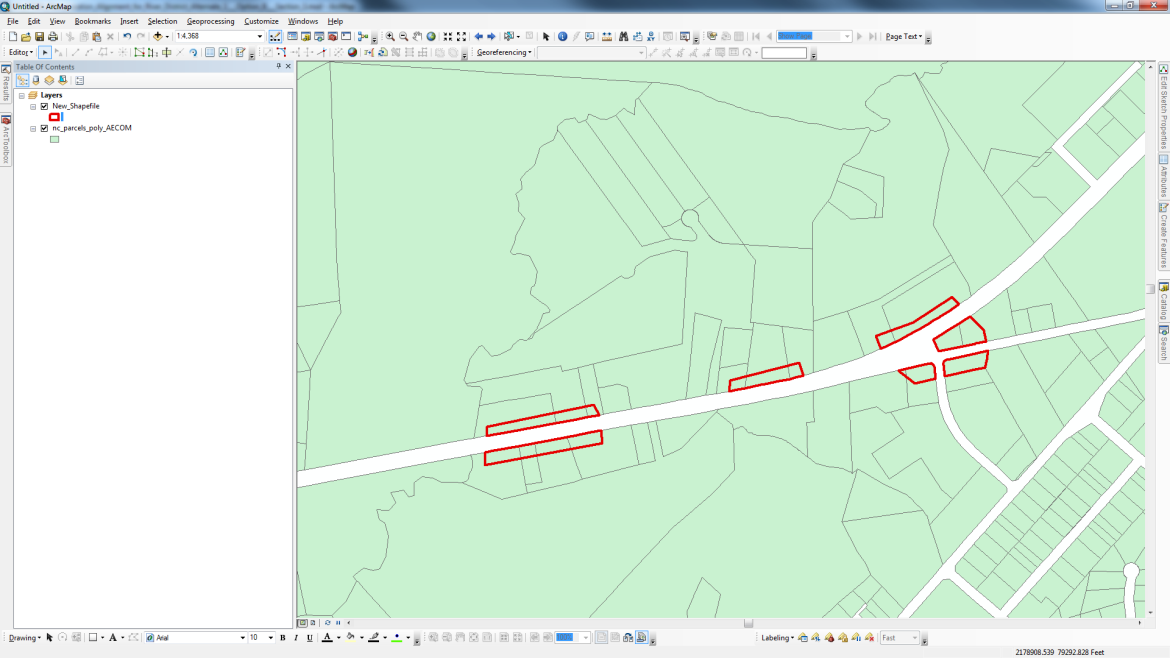 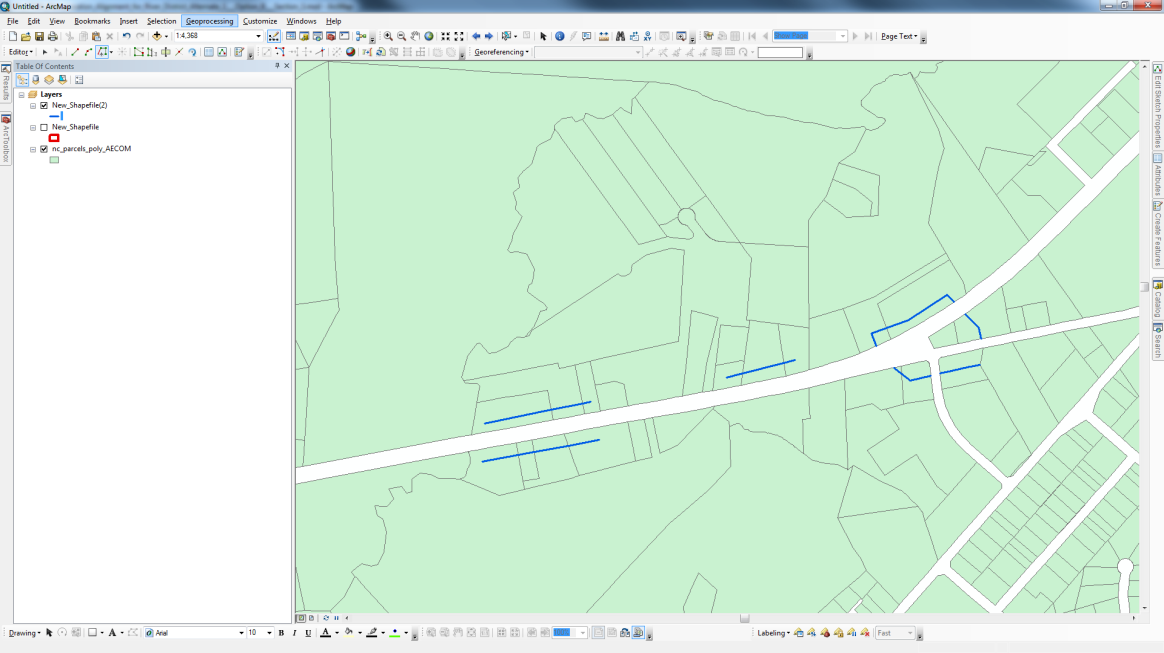 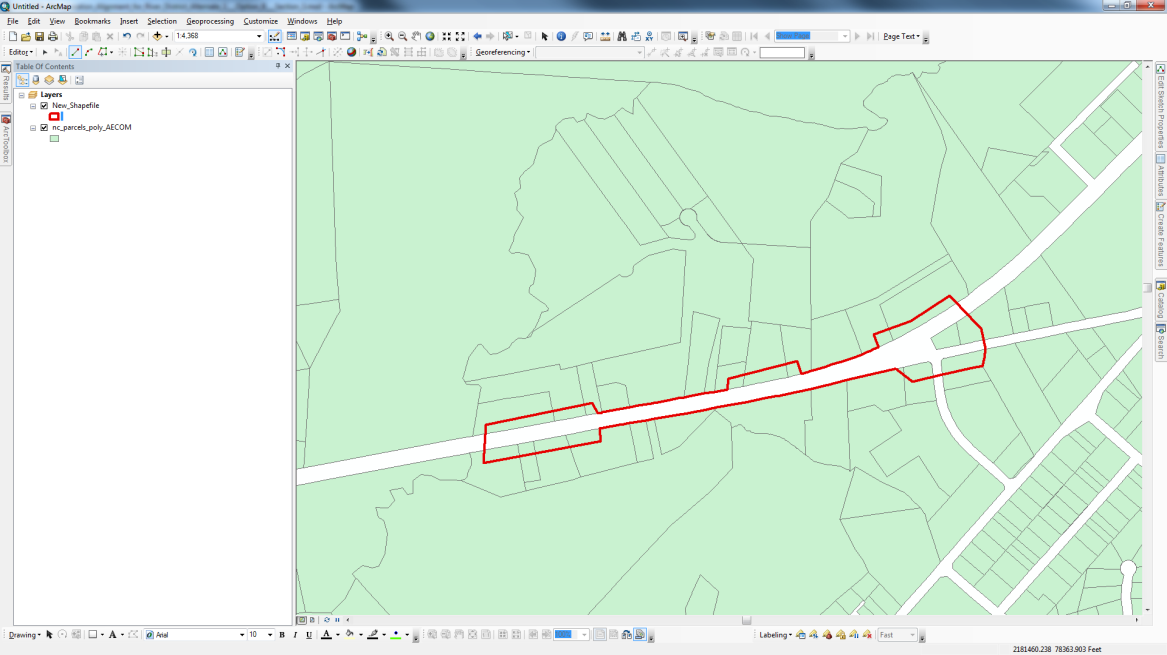 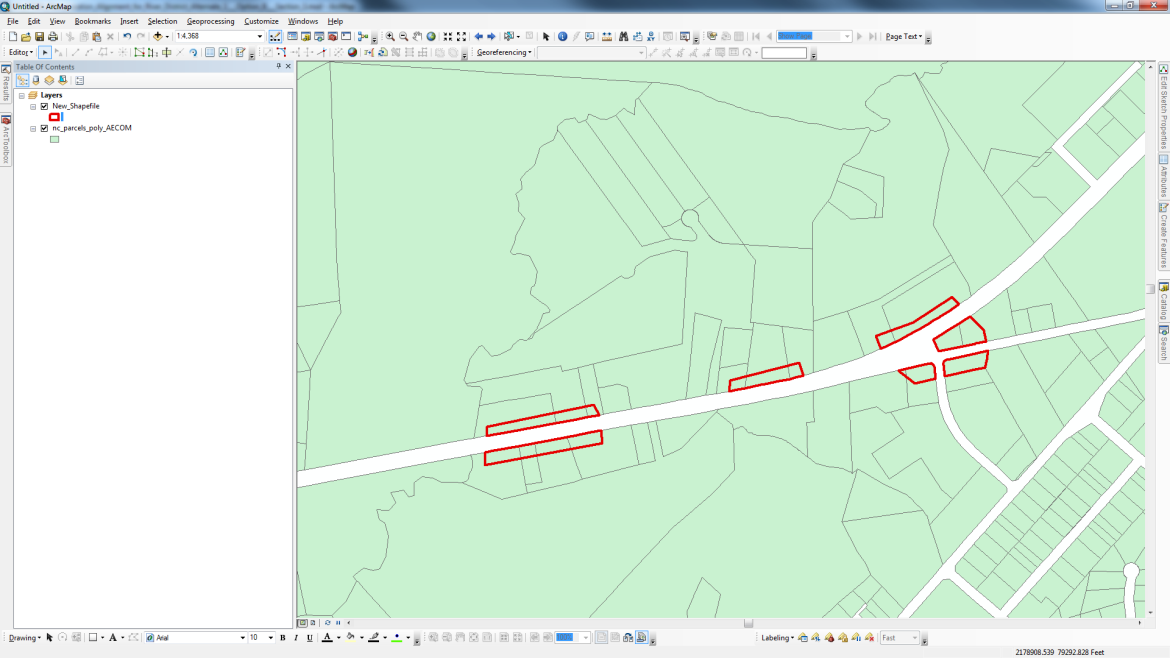 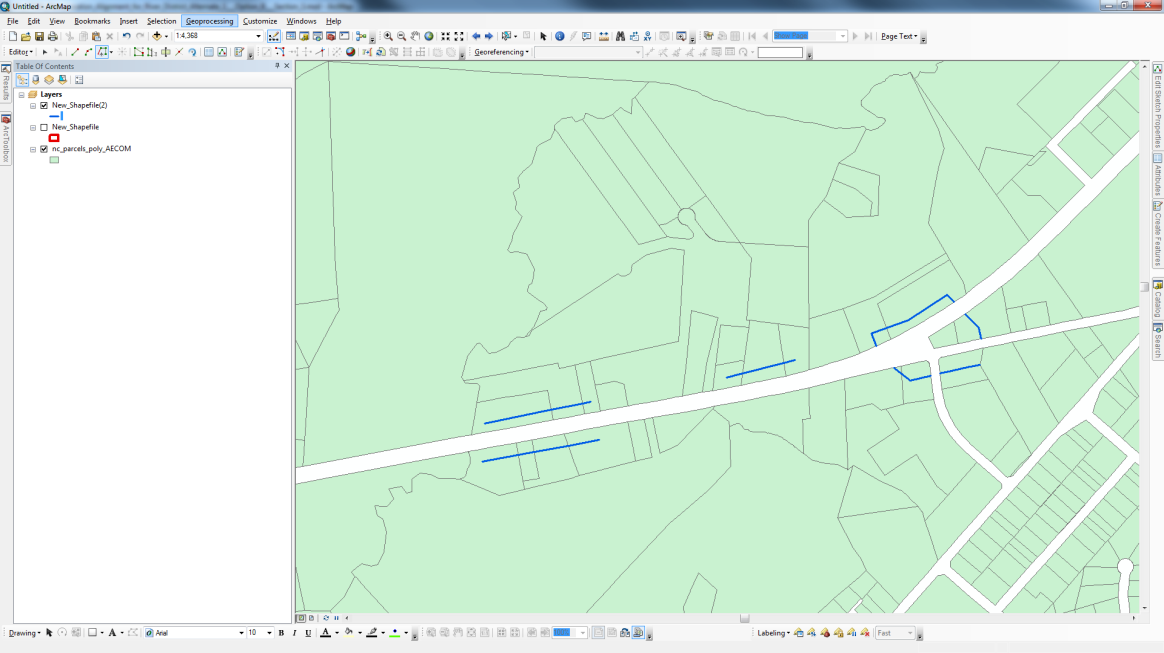 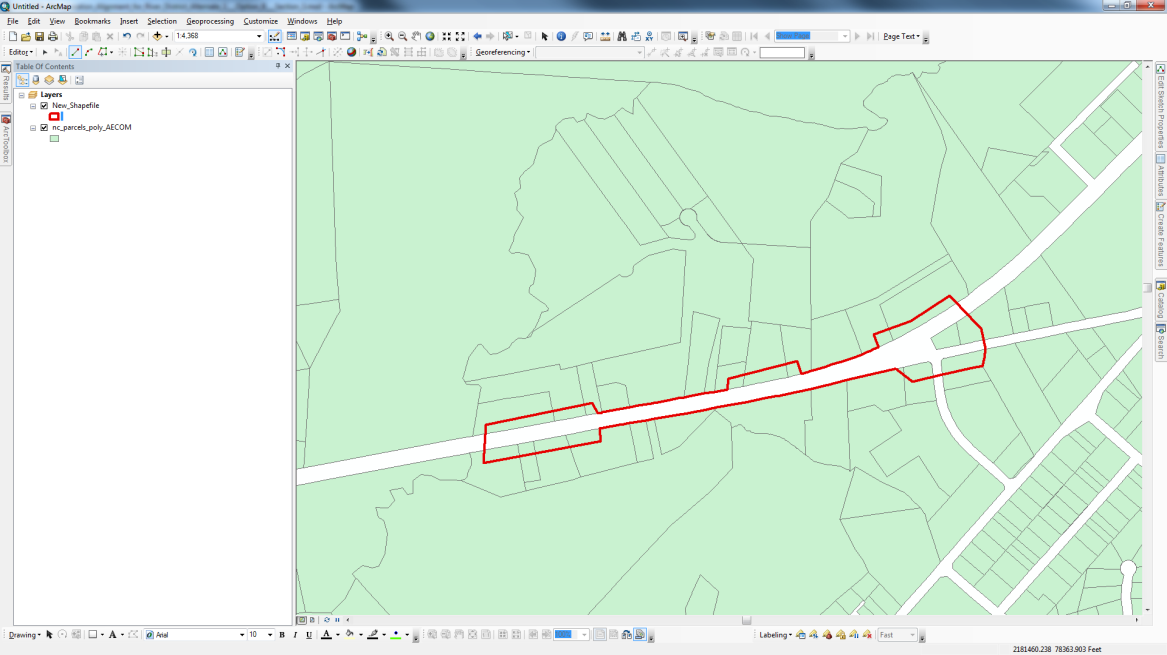 It is preferred that control of access is categorized within the DGN’s layer properties using NCDOT’s standard conventions.  The “Control of Access” (Prop ROW CA Lines or similar) layer will be assumed to be “Full” or “Limited” control of access and the “Right of Way” (Prop ROW Lines or similar) layer will be assumed to be “Partial” or “No” control of access.  Other layers can be used but should be accompanied with a description of ROW type and level of control of access for each layer used (for example “Construction Easements”).  In the DGN example provided, the type of control of access is stated within the Microstation file itself so that each complex shape is categorized to the type of control of access the shape represents. Each control of access type should be on its own unique level. The best way to distinguish between different sections or alternatives is to deliver each alternative or Section as a separate DGN file.DGNs should be referenced to North Carolina State Plane (Feet) in the North American Datum 1983.  If no projection information is transmitted, it will be assumed that data provided is in this projection.RIGHT OF WAY EXPRESS DESIGN TRANSMITTALProject No.:Date:       NOTE:  Please provide this checklist with your submittal of your NCDOT Right of Way Estimate Request form.  Each submittal must (1) adhere to NCDOT standards for layer identification as well as file naming convention for right of way; (2); maintain adequate geometry as documented on page 2; and (3) provide distinction for varying control of access e.g. Full, Limited, Partial, None.  Scratch levels or other levels that are not readily identifiable as ROW or Easement and COA are not permitted.  Other external reference files such as slope stakes, parcels, and design files, are not necessary or used.Project Description:Project Description:SUBMITTING:SUBMITTING:Name:         Name:         Phone:        Firm/Agency:       Firm/Agency:       Email:         File format(s):File name(s)   Microstation DGN   Esri Shapefile   Esri GeodatabaseSUBMITTAL LEVELNCDOT Standard Control of Access Layer(Please check all applicable levels)NCDOT Standard Control of Access Layer(Please check all applicable levels)Description of the Right of Way Control of Access or other relevant identifier  Prop ROW RW Lines  Prop ROW RW Lines  Prop ROW RW CA Lines  Prop ROW RW CA Lines  Prop ROW CA Lines  Prop ROW CA Lines  Prop ROW Mitigation Shape  Prop ROW Mitigation Shape  Prop ROW Permanent Easement  Prop ROW Permanent Easement  Prop Easement Permanent  Prop Easement Permanent  Prop Easement Construction  Prop Easement Construction  Other ROW Level  Other ROW LevelContractor’s Certification:We have verified that all material or equipment contained in this submittal meets all the requirements specified or shown (no exceptions).Contractor’s Certification:We have verified that all material or equipment contained in this submittal meets all the requirements specified or shown (no exceptions).Contractor/Contractor’s Representative (Print Name)Signature